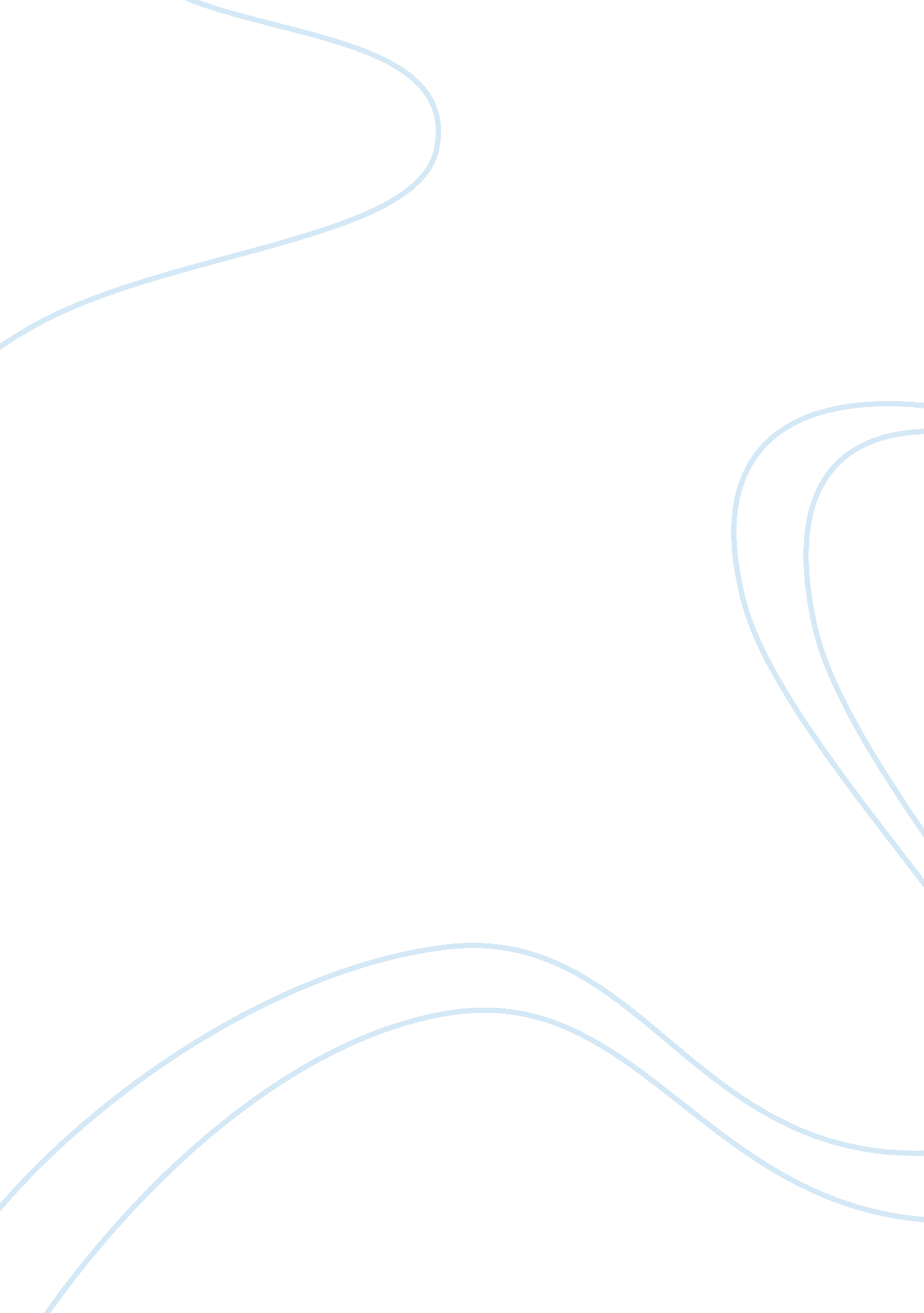 Free essay on waller irvin less l 2006 more order the truth about reducing crime ...Law, Security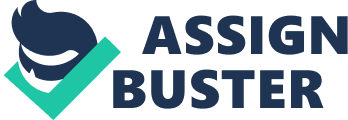 Crime prevention is an effort to curb victimization as well as deter potential criminals from conducting the unlawful acts. On the other hand crime controls are the measures and strategies employed so as to avoid the occurrence of a criminal act in society again. They are the modes of discouraging the law breakers. For a long time in my city, individuals, bodies and groups of people have always looked upon the police to guard and protect their property and lives from criminals. However, crime rates are still alarmingly high and reoccur every now and then. It raises the question of whether it is as a result of the police force being reluctant or it is a case of overwhelmed police force. The government has always given countless assurances that the police will be on a high alert to prevent the occurrence or reoccurrence of crimes but this has not been forth coming. This is as a result of an understaffed police force that is overtaken by the vast areas that they are obligated to guard. It is because the communities watch dogs are no match to the masters that they are made to serve. 
With the development of technology has also revolutionized the crimes in the city. The criminals and potential criminals tend to be so much ahead in technology. They then commit crimes in a highly technical and sophisticated manner leaving the police force helpless whether it is a whole army or they are just a few. For example computer hackers can hack into a bank and rob it its money right from the comfort of their sits at home. The usually uninformed and backward police officers on have to rely on the few knowledgeable individuals to prevent or control such a crime. Unfortunately, a single criminal can commit the crime as many times as they wish for as long as they are not caught. With the increased unemployment levels as a result of immigrants invading the city, there has had a rampart increase in organized crimes. The gangs of criminals are at times huge and hard to manage. At times the criminal gangs have networks within the police force and so they conduct crimes right under the consent of the corrupt police officers. This greatly affects the efficiency of the police to combat crimes regardless of their numbers in terms of manpower. The number of the police officers in comparison with the population in the city is so much wanting. It would not take much effort to notice the gap and therefore the police force is under staffed. However we cannot blame the crimes to the number of police officers alone. Imprint Series. Welsh, Brandon, and David F. (2006). Preventing Crime: What Works for Children, Offenders, 
Victims, and Places, New York: Springer. 